                                                               Приложение к постановлению                                                               администрации Важненского                                                 сельского поселения                       от « »  МУНИЦИПАЛЬНАЯ ПРОГРАММА«Комплексное развитие систем коммунальной инфраструктуры Важненского сельского поселения на 2014-2027 годы»1. Паспорт Программы1. Общие сведенияВажненское сельское поселение входит в состав Усть-Джегутинского муниципального района и расположено в его юго-западной части. Согласно Уставу Важненского сельского поселения административным центром является село Важное.В соответствии с законом Карачаево-Черкесской Республики от 14 января 2005 г N 21-РЗ «Об установлении границ муниципальных образований на территории Усть-Джегутинского района и наделении их соответствующим статусом» Важненское сельское поселение является муниципальным образованием наделенным статусом сельского поселения, с административнымцентром в селе Важное. Этим же законом установлены границы муниципального образования Важненское сельское поселение.Общая площадь земель Важненского сельского поселения в административных границах составляет 4020га.Рис. 1.1.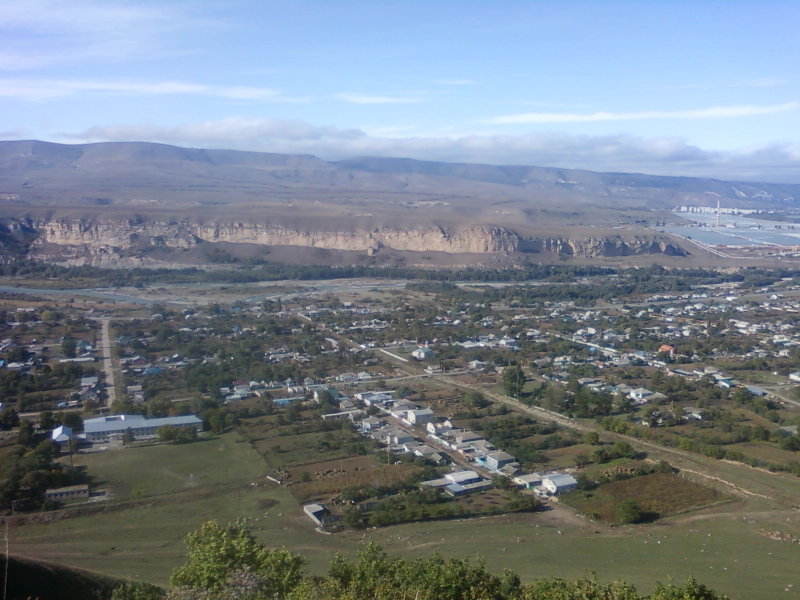 3.1. КлиматВажненское сельское поселение расположено в зоне умеренно-теплого климата.Средняя годовая температура воздуха равна 8-9°С, самый теплыймесяц года – июль, средняя его температура 23,1 °С, абсолютный максимум +39°С. Самый холодный месяц года – январь, со средней температурой воздуха – (- 7,0 °С), абсолютный минимум (- 29 °С). Средняя продолжительность безморозного периода 78-134 дней в году.Годовая сумма осадков составляет 656 мм, в том числе за теплыйпериод года – 496 мм, за холодный – 160 мм. Максимум осадков выпадает в июне (124,1 мм), минимум – в январе-феврале (20-30 мм). Среднее число дней с туманами – 210. Средняя дата образования устойчивого снежного покрова 11 декабря,окончательный сход – в среднем, 6 апреля. Наибольшая высота снежного покрова – 78 см. Средняя годовая относительная влажность воздуха составляет 74 %.Наибольшая средняя месячная относительная влажность наблюдается в декабре и составляет 87%, наименьшая в мае – 59 %. Средняя месячная ОСчиина парциального давления водяного пара колеблется от 2,0 г Па (январь) до 9,2 гПа (июль).В соответствии со СниП 11.02.96 «Инженерно –геологические изыскания для строительства и «Свод правил к ним» нормативная глубина промерзания глинистых грунтов для оголенной поверхности в данном районе составляет 1,3 м, для супесчаных и песчаных грунтов – 1,7м.3.2. Водные ресурсыСельское поселение Важненское расположено в непосредственной близости от р. Кубань.Бассейн реки Кубани односторонний, асимметричный, грушевидной конфигурации. В высотном отношении бассейн делится на четыре основные зоны: равнинную, высотой до 200м над уровнем моря, предгорную – 200 до 500 м, горную от 500 до 1000 м, высокогорную – свыше 1000 м над уровнем моря.Питание реки Кубань смешанное: ледниковое, снеговое, дождевое и подземное: источники питания имеют следующее соотношение: дождевой – 60%, талые воды снегов и ледников – 24%, подземные воды – 16%.Для Кубани характерны продолжительные и высокие половодья, наблюдаются кратковременные дождевые паводки. Подъём уровня начинается с конца марта – начала апреля, максимум его приходится на вторую половину июля – начало августа.Вода Кубани относится к питьевой и пригодна для орошения.В границах территории с.п. Важненское в р.Кубань впадают: балка Куцая, р.Учкурка по балке Учкурка, р.Яманка по балке Емансу, балка Кизиловая.Подземные водыПо условиям хозяйственно-питьевого водоснабжения подземными водами территория Важненского сельского поселения относится к I району (поймы и первые надпойменные террасы рек Кубань).Подземные воды приурочены к аллювиальным валунно-гравийно-галечниковым отложениям, взаимосвязаны с поверхностными водами и имеют аналогичный с ними режим. Коэффициент фильтрации водовмещающих пород составляет 10-25 м/сут.По мощности водоносного горизонта и соответственно дебитам и типам водозаборных сооружений территория относится к первому подрайону (нижняя часть р.Кубань) Мощность аллювиальных отложений колеблется в пределах 1-5 м.Здесь  целесообразно строительство береговых и подрусловых горизонтальных водозаборных сооружений с дебитом 6-10 л/сек для локального водоснабжения животноводческих ферм или малых населенных пунктов. Какпоказывает опыт, через 5-7 лет эти водозаборы выходят из строя (кольматируются или размываются паводковыми водами) и поэтому необходимо их реконструировать или строить новые.3.3. НаселениеЧисленность населения Важненского сельского поселения была определена на уровне 2012 человек по состоянию на 01.01.2013 года, которая послужила точкой отсчета для дальнейшего прогнозирования.Процент среднегодового прироста населения, а также его составляющие являются основными показателями для дальнейшего прогноза численности населения. Следует отметить, что естественный прирост и миграционный приток населения является в настоящее время определяющим фактором, приводящим к приросту населения в поселении.Таким образом, численность населения Важненского сельского поселения на расчетный срок принята 2390 человек.3.4. Жилищный фондСводные данные, предоставленные администрацией Важненского сельского поселения свидетельствуют, что общая площадь жилого фонда составляет 27,1 тыс. м2. В частной собственности находится 27,1 тыс. м2 жилья.Количество домовладений – 476.Количество хозяйств (семей) – 726.Благоустройство жилищного фонда (в % к общей площади):-водопроводом – 80,1;-канализацией – 0,0 ;-отоплением – 0,0 ;-газом (сетевым, сжиженным) – 50,0;-горячим водоснабжением 0,0.Средняя жилищная обеспеченность по Важненскому сельскому поселению составляет 14,02 м2/чел.В настоящее время на территории поселения зарегистрировано 45 семей нуждающихся в улучшении жилищных условий, из них 43 семьи имеют более трех детей.На расчетный период жилищная обеспеченность принимается в размере 25 м2/чел. При расчете объемов нового строительства учитывалась современная ситуация и необходимость выдержать тенденцию постепенного нарастания ежегодного ввода жилья для достижения через 20 лет благоприятных жилищных условий.Расчет объемов жилищного строительства по Важненскому сельскому поселению Табл.1.2.Предлагается на территории села Важное строительство:- индивидуальная  застройка усадебного типа – 46,20 тыс.м2;- доведение плотности жилой застройки с 200 м2 /га до 400 м2 /га,при этом понадобится 18,73 га, свободной территории остальной объем нового жилищного строительства разместится на существующей территории за счет сноса ветхого и аварийного жилья и уплотнения существующей жилой застройки. 2.     Характеристика существующего состояния коммунальной инфраструктуры2.1. Водоснабжение      На территории сельского поселения предусматривается новое строительство жилых и коммунальных объектов.Проектом предусматривается обеспечить централизованным водоснабжением всю существующую и проектируемую застройку  населенного пункта.Расчетное водопотребление определено дифференцированно, исходя из расчетной численности населения и удельного водопотребления на 1 жителя.Расчетное водопотребление составит 484 м3/сут. на 1 очередь, 598 м3/сут. на расчетный срок и 1058 м3/сут. на перспективу.Основным источником водоснабжения будут являться поверхностные воды изводохранилища Карачаево-Черкесского филиала ОАО «РусГидро» Зеленчукская ГЭС.Необходимо: обустройство резервного источника – использование подземных вод. Первоочередные мероприятияДля водоснабжения нового строительства и существующей застройки предлагается:- организация артезианской скважины для обеспечения водой питьевого качества жителей и объекты коммунально-бытового назначения.- завершение реконструкции водопроводных сетей (в рамках целевой республиканской программы «Чистая вода»);- до 01.01.2016г. предусмотрено проведение работ по реконструкции уличных разводящих водопроводов (в рамках целевой республиканской программы «Чистая вода»);- проведение ремонта резервуаров воды (до 2016г.);- закольцовка существующих водопроводных сетей;- регулярная дезинфекция водопроводных сооружений (на постоянной основе).Новая водопроводная сеть трассируется по кольцевой схеме и оборудуется пожарными гидрантами. Пожарные гидранты должны устанавливаться через каждые 100-150 метров по улично-дорожной сети;Емкость резервуаров, необходимая для хранения пожарных и аварийных запасов воды, объемов для регулирования неравномерного водопотребления воды ориентировочно принимаетсяв размере 15-20% от суммарного водопотребления:Мероприятия на расчетный срок- установка водосчетчиков на входе в каждое здание (индивидуальные владельцы), оборудованных централизованным водоснабжением;- на водозаборах подземных вод выполнение мероприятий в соответствии с требованиями СанПиН 2.1.4.1110-02 «Зоны санитарной охраны источников водоснабжения и водопроводов питьевого назначения».2.2 ВодоотведениеНа территории сельского поселения предусматривается новое строительство жилых и коммунальных объектов.Расчетное водоотведение составит 484 м3/сут. на 1 очередь, 598 м3/сут. на расчетный срок и 1058 м3/сут. на перспективу.Ввод новых объектов жилого и общественного назначения возможен при условии обеспечения их современными системами отвода и очистки хозяйственно-бытовых стоков.Первоочередные мероприятия:- строительство поселковых канализационных сетей с целью канализования участков новой жилой и общественной застройки;- строительство поселковых очистных сооружений хозяйственно-бытовых стоков глубокой очистки с показателями очищенных стоков до рыбохозяйственных нормативов с последующим сбросом очищенных стоков в р.КубаньМероприятия на расчетный срок- охват централизованной канализацией всей существующей застройки Важненского сельского поселения.2.3 ТеплоснабжениеТеплоснабжение потребителей предлагается осуществлять от различных источников тепла;- индивидуальную малоэтажную застройку – от индивидуальных источников тепла (АОГВ), устанавливаемых в каждом доме;-объекты культурно-бытового назначения от имеющихся котельных и вновь возводимых в соответствии с потребностями конкретного объекта.Первоочередные мероприятия:- к концу 2013г. предусматривается полная газификация с.п. Важненское в рамках мероприятий ФПЦ «Социальное развитие села»Мероприятия на расчетный срок- замена устаревшего энергетического оборудования котельных, ремонт изношенных тепловых сетей, и, вследствие этого, сокращение потерь;- при строительстве жилья применение теплосберегающих технологий и материалов.2.4. ЭлектроснабжениеОтсутствие резервных источников электроснабжения на объектах жизнеобеспечения. Питающая и распределительная электрическая сеть, находящаяся в эксплуатации длительный период, физически и морально устарела. Мероприятия программыДля гарантированного электроснабжения сельского поселения, в связи с износом электроподстанций, трансформаторных подстанций ТП (КТП) и линий электропередач следует выполнить ряд мероприятия по строительству, капитальному ремонту и реконструкции данных объектов.Мероприятия по реконструкции, модернизации и строительству новых объектов (выполняются в рамках муниципальной целевой программы «Энергосбережение на 2010-2014гг. и перспектива до 2020 года по Усть-Джегутинскому муниципальному району»)1. Реконструкция ПС 110/35/6-10 кВ «Усть-Джегута»: в результате длительной эксплуатации установленное на п/с «Усть-Джегута» электрооборудование выработало ресурс, морально и физически устарело.Проект реконструкции предусматривает:- замену щита постоянного тока (ШПТ) и щита собственных нужд (ШСН);- замену существующих масляных выключателей 35 кВ Т-31, Т-32 на элегазовые с устройством защит;-замену существующих масляных выключателей 10 кВ на вакуумные выключатели типа BB/TЕl 10 кВ с устройством защит.Первоочередные мероприятия1. Установка приборов на уличное освещение с устройством линий освещения;протяженность уличного освещения – 25,0км. (из проекта «Поддержка местных инициатив СКФО)2. Повышение электробезопасности электроустановок путем замены существующих ТПоткрытого типа на более безопасные и надежные в плане электроснабжения, закрытые ТП.3. Реконструкция существующих ТП 6-10/0,4 кВ. Проект реконструкции предусматривает  замену или установку новых трансформаторов 6/0,4 кВ, замену комплектных трансформаторных подстанций.4. Оснащение потребителей бюджетной сферы и жилищно-коммунального хозяйства электронными приборами учета расхода электроэнергии с классом точности 1.0;5. Внедрение современного электроосветительного оборудования, обеспечивающего экономию электрической энергии в соответствии с Указом Президента России №889 от 04 июня 2008г.Мероприятия на расчетный срок1.Перевод существующих распределительных сетей 0,4;6;10 кВ на СИП (самонесущий изолированный провод с алюминиевыми токопроводящими жилами, с изоляцией из сшитого светостабилизированного полиэтилена с изолированной несущей нулевой жилой).2. Замена существующих аварийных деревянных опор линий электропередач.3. Внедрение на всех узловых подстанциях автоматизированной системы контроля и учета энергоресурсов (АСКУЭ).2.5.  ГазоснабжениеВ сельском поселении намечается новое жилищное и другие виды строительства, длякоторых предусматривается подача газа.Существующие ШРП сохраняются, с частичной их реконструкцией и с увеличением производительности. Дополнительно потребуется построить газопроводы-отводы к новым жилым и другим объектам со строительством дополнительных ШРП на этих территориях для снижения давления и газопроводов низкого давления от ШРП для подачи газа в жилые дома.Проектный расход газа населением по с.п.Важненское определен в соответствии с СП 42- 101-2003.: на 1-ую очередь: 618 тыс.м3/год; на расчетный срок: 717 тыс. м3/годГазоснабжение территории будет осуществляться от существующих и вновьпроектируемых сетей среднего давления.Первоочередные мероприятия- завершение строительства газопровода низкого давления (2-я очередь) от ГРП №1, ГРП №2 по ул. Садовая в с.п. Важном (в соответствии с инвестиционными программами по КЧР на 2013г.);- газификация новой жилищной малоэтажной застройки – строительство газопроводов низкого давления- строительство новых ШРП для районов индивидуального строительства.Мероприятия на расчетный срокОборудование газового хозяйства средствами телеметрии.2.6. Сети связиСогласно Пособию по проектированию городских (местных) телефонных сетей и сетей проводного вещания городских и сельских поселений (к СНиП 2.07.01-89) телефонизация жилого фонда должна составлять 100%.  При расчете необходимого количества телефонов для проектируемой застройки применяются следующие нормативы: для жилого сектора: 1 телефон на 1 семью (домовладение);для объектов коммунально-бытового назначения: 1-2 телефона на 10 работающих;для офисов: 3-4 телефонов на 10 работающих.Для жилого сектора потребуется:1 очередь -624 номеров (на 624 домовладений);Расчетный срок: 724 номера (на 724 домовладения)Перспектива: 801 номеров (801 домовладений).Первоочередные мероприятия:На основании технических рекомендаций сохранены трассы прокладки кабеля в старых кварталах и предусмотрено строительство новых в кварталах перспективной застройки.Предусматривается увеличение ёмкости существующей АТС до вышеуказанных величин. Схема телефонизации населенных пунктов должна быть разработана специализированной организацией на следующих стадиях проектирования. Важным моментом на современном этапе является развитие информационных телекоммуникационных сетей и сетей передачи  данных (мультисервисная сеть) с предоставлением населению различных мультимедийных услуг, включая «Интернет». Мультисервисная сетьпозволит предоставить населению и организациям пакет услуг голосовой телефонии, высокоскоростного доступа к сети Интернет и услуг IPTV по одному проводу.Основные мероприятия по развитию телефонной сети следующие: открытие удалённых цифровых абонентских модулей; развитие сети, работающей по ВОЛС; создание и развитие информационных телекоммуникационных сетей передачи данных; расширение мультимедийных услуг, предоставляемых населению, включая«Интернет».Сотовая связь. В сельском поселении предоставляют услуги связи два оператора сотовой связи: «БиЛайн» и «Мегафон» (ЗАО «Мобиком-Кавказ»).Будет продолжать развиваться в селе и система сотовой радиотелефонной связи на базе стандарта GSM. Дальнейшее развитие этого вида связи, которое начинает составлять существенную конкуренцию телефонии общего пользования, должно идти по пути увеличения площади покрытия территории населенного пункта и прилегающих районов сотовой связью с применением новейших технологий и повышения качества связи.Телевидение и радиовещание. В сельском поселении осуществляется телевизионное вещание пяти телеканалов.В перспективе предполагается подготовка сети TV вещания к переходу к 2015 году на цифровое вещание, а так же развитие системы кабельного телевидения, что обеспечит расширение каналов вещания за счёт приёма спутниковых каналов и значительного повышения качества телевизионного вещания. Развитие системы кабельного телевидения с использованием оптико- волоконной техники дадут возможность предоставления населению различных мультимедийных услуг. Планируется ввод систем кабельного телевидения во всех кварталах нового строительства2.7.  Инженерная подготовка территории.Принимаемая проектом схема имеет цель дать принципиальное решение по инженерной подготовке на данной стадии проектирования, для обоснования планировочных решений и подлежащее уточнению при рабочем проектировании.В состав инженерной подготовки входит: Организация рельефа, отвод дождевых вод.Организация рельефа, отвод дождевых водВ составе проекта выполнена схема вертикальной планировки, определяющая высотное положение улиц с назначением проектных отметок по осям проезжих частей в опорных точках на пересечениях дорог и на переломных точках рельефа.Высотная привязка выполнена с учетом минимальных объемов земляных масс, а так же с учетом обеспечения поверхностного стока при нормативных продольных уклонах улиц.Минимальный уклон принят равным 4‰.Отвод поверхностного стока с территорий культурно-бытовых объектов предлагается осуществить водосточными сетями закрытого типа. Для отвода поверхностного стока с территорий жилой застройки предусматривается устройство открытых водостоков.Для отвода поверхностного стока с территорий зеленых насаждений и с/х земель не имеющих каких-либо активных источников загрязнения, предусматривается устройство открытой сети дождевой канализации в виде лотков и кюветов. Проблемы: исключение поступления загрязненного поверхностного стока в открытые водные объекты (р.Кубань и балки с временными водотоками).Отвод поверхностного стока на рассматриваемой территории намечается с помощью открытой и закрытой сети дождевой канализации:- с участков культурно-бытовых объектов, производственных территорий предлагается осуществить водосточными сетями закрытого типа;- для отвода поверхностного стока с территорий жилой застройки предусматривается устройство открытых водостоков в виде лотков и кюветов.Водосточные коллекторы намечены условно по основным проездам.Некоторые участки рельефа рассматриваемой территории имеют большое падениеотметок. В этом случае водосток проектируется по схеме многоступенчатого перепада или быстротока и это должно быть учтено на дальнейших стадиях проектирования системы отвода поверхностного стока.Поверхностный сток, загрязненный выше предельно допустимых концентраций (ПДК) для водных объектов 1 категории водопользования взвешенными веществами, нефтепродуктами требует организацию очистных сооружений глубокой очистки (локальных, либо кустовых).Для очистки поверхностного стока с территории жилой застройки, не загрязненного выше ПДК взвешенными веществами, нефтепродуктами и специфическими веществами, предлагается организация очистных сооружений механической очистки открытого типа с поверхностными нефтеловушками.Первоочередные мероприятия (на постоянной основе)- организация регулярной уборки территорий;- проведение своевременного ремонта дорожного покрытия;- ограждение проезжей части бордюрами, исключающий смыв грунта во время ливневых дождей;- ограждение строительных площадок с упорядочением отвода поверхностного стока по временной схеме открытых лотков и т. д.Мероприятия на расчетный срок- обязательность охвата территории системами водостока (открытого и закрытого типа).3. План развития поселения     Численность населения Важненского сельского поселения на 01.01.2013 г. составила 2012 человек.Концепция демографического развития Важненского сельского поселения вытекает из необходимости обеспечения роста населения за счет трех источников: проведения активной политики поощрения рождаемости; осуществление программ в области развития здравоохранения, оздоровленияокружающей среды, условий труда и т.п. с целью снижения смертности, т.е.минимизация издержек процесса воспроизводства населения; использование миграционного потенциала, создавая условия для привлечения, а не оттока населения.В прогнозном сценарии принята гипотеза: увеличение темпов естественного прироста населения за счет повышениярождаемости и сокращения смертности в расчете на 1000 жителей; при условии улучшения социально-экономической ситуации прогнозируется рост численности населения Важненского сельского поселения за счет двух источников прироста: естественного и миграционного.В прогнозных расчетах рождаемости, за основополагающий, принят показательинтенсивности – общий коэффициент рождаемости в расчете на 1000 жителей.Вместе с тем в прогнозных расчетах рождаемости заложено постепенное плавное увеличение общего коэффициента рождаемости. На конец расчетного срока генерального плана общий коэффициент рождаемости может достигнуть 18‰. Учитывая, что увеличение рождаемости носит долгосрочный характер, в прогнозе принят средний уровень.В процессе воспроизводства населения, в процессе смены поколений, смертность, наряду с рождаемостью, также играет главную роль. Показатель смертности населения является основным критерием, характеризующим уровень общественного здоровья.Перспективные расчеты по определению численности населения Важненского сельского поселения и его населенных пунктов ориентированы на снижение темпов смертности за счет:снижения преждевременной смертности от всех причин за счет ее предотвратимой части;улучшения здоровья новорожденных и снижения младенческой смертности, снижения частоты социально значимых и социально обусловленных болезней (туберкулез, алкоголизм, наркомания и др.). Однако за короткий промежуток времени невозможно изменить негативные последствия прошлых лет: состояние здоровья и окружающей среды, социально-экономические изменения в жизни каждого человека. Поэтому прогнозируется постепенное снижение смертности. Общий коэффициент смертности прогнозируется в размере 8‰.Произведенные прогнозные расчеты в рождаемости и смертности позволили определить величину естественного прироста населения в размере +10‰ на расчетный срок.Значительную роль в формировании численности населения играет миграция. Вперспективе (при создании необходимых социально-экономических предпосылок) прогнозируется миграционный приток населения, и за счет него будет идти прирост населения. Коэффициент миграционного притока на расчетный срок принят равным 2‰.План развития Важенского  сельского поселения  5.  Основные принципы градостроительной политики. Направления территориального развития     В основу Генерального плана Важненского сельского поселения положена концепция устойчивого развития.    Цель устойчивого развития поселения - сохранение и приумножение всех трудовых и природных ресурсов для будущих поколений. Решения        Генерального плана преломляют данную концепцию применительно к Важненскому сельскому поселению .      Градостроительная стратегия направлена на формирование Важненского сельского поселения как развитого социально-экономического и агротехнического центра Усть- Джегутинского района. Стратегической цельюразвития Важненского сельского поселения является повышение качества жизни населения, развитие его экономической базы, обеспечение устойчивого функционирования всего хозяйственного комплекса и социальной сферы.      Градостроительная концепция генерального плана ориентирована на эффективное использование сложившихся поселенческих территорий и одновременно резервирование территории для перспективного развития Важненского сельского поселения и его населенных пунктов.     Согласно статье 23 Градостроительного кодекса РФ в документах территориального планирования необходимо однозначно установить и отобразить границы Важненского сельског поселения, границы населенных пунктов, находящихся на территории муниципального образования, а также земли иных категорий на территории муниципального образования.      На расчетный срок генеральным планом предложено развитие административного центра муниципального образования с. Важное.5.1. Развитие планировочной структуры села Важное.     Архитектурно-планировочная организация территории села Важное основана на четком функциональном зонировании, учете существующей капитальной застройки, а также  региональных градостроительных условий (природных условий, типа застройки, национальных традиций, бытовых условий) и обеспечивает: рациональное использование территории путем целесообразного размещенияосновных групп зданий и сооружений, функционально связанных между собой; создание оптимальных условий для жизни, отдыха и производственной деятельности жителей населенного пункта.     Генеральным планом предусматривается реконструкция и развитие существующего населенного пункта с учетом сложившихся градостроительных условий: размещение жилой и производственной зон, размещение капитальных зданий, наличие водных пространств, дорожной сети и др.     Генеральным планом предложено развитие села Важное в северо-восточном и юго- западном направлении.    Жилая застройка решается укрупненными жилыми образованиями.В северо-восточном части села разместится район жилой застройки, состоящий из тринадцати кварталов индивидуальной жилой застройки усадебного типа.    Застройку жилой зоны планируется проводить новыми современными типами жилых зданий одноквартирными и двухквартирными домами- коттеджами усадебного типа с хозяйственными постройками.     Коттеджная застройка в современных условиях самое перспективное направление строительства, т.к. при низких темпах строительства социального жилья дает возможность населению самостоятельно решать проблему обеспеченности жильем.    С целью развития сферы культурно-бытового обслуживания населения генеральным планом предложено, вблизи с существующей индивидуальной и проектируемой застройкой сформировать общественный центр, состоящий из следующих объектов капитального строительства:10. Детский сад12. Дом Культуры13. Торговый центр14. КБО15. МагазинЗастройку  планируется вести капитальными зданиями с полным благоустройство6. Содержание проблемы и обоснование необходимости ее решения программно-целевыми методамиАдминистрация Важненского сельского поселения  за последние годы принимает все возможные меры для улучшения ситуации в данной сфере, для чего дополнительно привлекаются предприятия, организации, действующие на территории поселения и  района.Однако в настоящее время техническое состояние всех объектов коммунальной инфраструктуры   характеризуется высокой степенью износа, большими потерями воды, тепла и энергоносителей.Свыше 50% аварий водопроводно-канализационных сетей происходит по причинам их ветхости. Дальнейшее увеличение износа инженерных коммуникаций и сооружений приведет к резкому возрастанию аварий, ущерб от которых может значительно превысить затраты на их предотвращение.Одной из главных причин сложившегося положения является недофинансирование требуемых потребностей.Все указанные факторы указывают на необходимость системного, комплексного подхода решения возникших проблем, для чего возникает необходимость использования программно-целевого метода.Модернизация водоснабжения позволит снизить затраты по водоснабжению обеспечить население чистой питьевой водой сократить утечки улучшить биологическую обстановку в районе .Сведения о наличии инженерных сетей и коммуникаций на территории Важненского сельского поселения  и необходимом количестве их замены, как отслуживших нормативные и ветхих по их состоянию6.1. Основные цели и задачи Программы Основная цель Программы – повышение качества и надежности предоставления коммунальных услуг на основе комплексного развития систем коммунальной инфраструктурыОсновными задачами Программы являются:- внедрение ресурсосберегающих технологий;- модернизация систем коммунальной инфраструктуры;- развитие коммунальной инфраструктуры в целях жилищного строительства;- повышение эффективности управления коммунальной инфраструктурой; - создание условий для приведения объектов  коммунальной инфраструктуры  района в соответствие со стандартами качества, обеспечивающих комфортные условия  их обслуживанияПрограммой предусмотрено:проведение капитального ремонта и модернизации объектов  коммунальной инфраструктурыРеализация мероприятий в рамках Программы позволит уменьшить физический износ инженерных сетей увеличить  срок эксплуатации. Уменьшит затраты на коммунальные услуги за счет внедрения современных узлов учета.6.2. Сроки и этапы реализации Программы.Программа рассчитана на срок реализации с 2013г по 2027 годы6.3. Система программных  мероприятийПеречень мероприятий программы комплексного развития систем коммунальной инфраструктуры   Важненского  сельского поселения на 2012-2015 годы.Мероприятия Программы комплексного развития систем коммунальной инфраструктуры    Важненского   сельского поселения на 2012-2015 годы		            6.4. Организация управления программой и контроль за ходом ее реализации.Утвержденная программа реализуется за счет средств внебюджетных источников, привлекаемых для выполнения этой программы республиканского бюджета и местного бюджета. Объемы финансирования из местного бюджета по утвержденной программе указываются в виде отдельного приложения к районному бюджету на очередной финансовый год. Взаимоотношения между органами региональной и муниципальной власти по поводу средств, предназначенных для реализации программы, определяются Бюджетным кодексом РФ, Федеральными законами, положениями о реализации программ.6.5. Основные механизмы реализации ПрограммыВ основу механизма реализации Программы заложен принцип экономической целесообразности и заинтересованности всех участников в сохранении и обновлении основных фондов. Правовое, нормативное и методическое регулирование этого процесса должно быть направлено на стимулирование инвестиционной, организационно-технической и производственной деятельности.Программа нацелена на своевременное плановое финансирование работ по капитальному ремонту объектов и сооружений коммунальной инфраструктуры.Для финансирования мероприятий Программы возможно дополнительное привлечение средств внебюджетных источников.Для обеспечения реализации Программы предлагаются следующие мероприятия:1) Поэтапное выделение необходимых финансовых средств в соответствии с бюджетным кодексом Российской Федерации. .Выделяемые в соответствии с настоящей Программой средства имеют целевое назначение и не могут быть использованы на иные цели.2) При определении приоритетов направления финансовой поддержки учитываются общие показатели, характеризующие техническое состояние каждого объекта и сооружения:объем работ, необходимый при проведении капитального ремонта;иные показатели, условия эксплуатации и содержания объекта, имеющие значение для принятия решения об оказании финансовой помощи.Капитальному ремонту не подлежат объекты, относящиеся к категории непригодных (аварийных, подлежащих сносу).Контроль за проведением капитального ремонта осуществляет орган местного самоуправления района в лице ответственного утвержденного Советом  Важненского сельского поселения.6.7.  Ресурсное обеспечение Программы и обоснование объемов финансированияОбщий объем финансирования Программы рассчитан исходя от общего количества объектов и сооружений, включенных в Программу, их общей площади, видов работ. Объемы и источники финансирования по муниципальным образованиям приведены в таблице.  Наименование ПрограммыМуниципальная долгосрочная целевая программа «Комплексное развитие систем коммунальной инфраструктуры  Важненского сельского поселения на 2013-2027годы»Основание для разработки Программы    Федеральный закон от 30.12.2012г  № 289 «О внесении изменений в Градостроительный кодекс РФ и в отдельные законодательные акты»  Постановление Правительства РФ  от 14.06.2013г №502  « Об утверждении требований к программам комплексного развития систем коммунальной инфраструктуры  поселений»   Федеральный закон от 06.10.2003г  № 131 « Об общих принципах организации местного самоуправления»Муниципальный заказчик ПрограммыАдминистрация  Важненского сельского поселенияОсновной разработчик ПрограммыАдминистрация  Важненского сельского поселенияОсновная цель ПрограммыРазвитие систем коммунальной инфраструктуры в соответствии с потребностями жилищного и промышленного строительства в   Важненского сельском поселении с 2013 по 2027 годы.Основные задачи ПрограммыОпределение перспективной потребности населения Усть-Джегутинского муниципального района, объектов нового строительства в коммунальных ресурсах  Важнейшие целевые показатели программыОпределение критериев доступности для населения коммунальных услуг, показателей спроса на коммунальные ресурсы и перспективных нагрузок, величин новых нагрузок, показателей качества поставляемого коммунального ресурса, показателей степени охвата потребителей приборами учета, показателей надежности по каждой системе ресурсоснабжения, показателей эффективности производства и транспортировки ресурсов, показателей эффективности потребления каждого вида коммунального ресурсаСроки и этапы реализации Программы2014-2027 годаОбъемы и источники финансирования ПрограммыФедеральный бюджет, республиканский  бюджет, местный бюджет района, местный бюджет поселений, финансовые средства инвесторов№ п/пПоказательЕдиницы измерения1 очередьРасчетный срокПерспектив1Проектная численность населениячел.2060239026442Средняя жилищная обеспеченностьм2/чел.2025303Итого потребный жилищный фондтыс. м241,2059,7679,334Существующий жилищный фондтыс. м227,1041,2059,765Убыль существующего жилищного фондатыс. м21,5--6Сохраняемый жилищный фондтыс. м225,641,2059,767Объем нового жилищного строительстватыс. м215,618,5619,57Наименование показателя Един. измСовременное состояниеРасчетный срок 2027г.123451.Население1.1.Численность населения чел.201223902.Жилищный фонд2.1.Жилищный фонд – всегом227100462002.2.Выбытие жилого фондам2002.3.Новое жилищное строительство – всегом2/га2004002.4.Обеспеченность жилищным фондомм2/чел.14,2253.Объекты социально и культурно-бытового обслуживания населения3.1.Детские дошкольные учреждения – всегоФак. мест-180на 1000 человек-703.2.Общеобразовательные школы – всегоФакт. мест185300На 1000 человек100953.3.Внешкольные учреждения – всегомест030на 1000 человек0104.ФАП – всегопосещений в смену1553на 1000 человек6,5124.1.Поликлиники, (медицинские центры) – всегопосещений в смену1015на 1000 человек234.2.Аптекиучреждений154.3Станция скорой медицинской помощиавто0104.4.Предприятия розничной торговли – всегоЕд.823на 1000 человек3,74,65.Предприятия общественного питания – всегоЕд.23на 1000 человек0,60,86.Предприятия бытового обслуживания - всегоЕд./рабочих мест-6/12на 1000 человек-1,2/2,4123457.Учреждения культуры и искусства – всегомест-500на 1000 человек-707.1.Библиотекаучреждений118.Спортивные залы общественного пользования – всегоЕд.13на 1000 человек0,20,68.1.Плоскостные спортивные сооружения – всегоЕд.13на 1000 человек0,20,69.Инженерная инфра структура и благоустройство территории9.1.Водоснабжение9.1.1.Протяженность сетейкм9.2.Канализация9.2.1.Протяженность сетей самотечной канализациикмУточн.ПИР9.2.2Протяженность сетей напорной канализациикмУточн.ПИРСетиОбщая протяженность сетей в районе (км)Необходимо заменить сетей, отслуживших нормативный срок (км)Процент необходимой заменыВодопроводныхВ т.ч.коммунальных               10,55,3970,2НаименованиеобъектаКоличествоединиц, протяженость км Срок исполненияПрогнозируемый объем финансирования  в ценах 2013г  млн.рублейПрогнозируемый объем финансирования  в ценах 2013г  млн.рублейПрогнозируемый объем финансирования  в ценах 2013г  млн.рублейПрогнозируемый объем финансирования  в ценах 2013г  млн.рублейНаименованиеобъектаКоличествоединиц, протяженость км Срок исполненияВсего в том числе по годамСредств республиканского бюджетаСредств  местного бюджетаВнебюджетных и заемных средств1Реконструкция водопроводных сетей в с. Важное10,520149,27,360,461,382Электрификация северной  части  с. Важное201520142015201010168810,50,531,51,53Газификация с. Важное  северная часть20162014201520163210,610,610,625,68,538,538,531,60,530,530,534,81,61,61,6Всего  по Важненскому сельскому поселению61,248,963,069,18